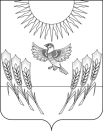 АДМИНИСТРАЦИЯ ВОРОБЬЕВСКОГО МУНИЦИПАЛЬНОГО РАЙОНАВОРОНЕЖСКОЙ ОБЛАСТИПОСТАНОВЛЕНИЕот   25.12.2012 г.   №	 541	     	    	            с. ВоробьевкаОб утверждении муниципальной целевой программы «Развитие физической культуры и спорта в Воробьевском муниципальном районе Воронежской области на 2012-2016 годы»В соответствии с пунктом 26 части 1 статьи 15 Федерального закона от 06.10.2003 г. № 131-ФЗ «Об общих принципах организации местного самоуправления в Российской Федерации», статьей 9 Устава Воробьевского  муниципального района, в целях развития и популяризации физической культуры и спорта  администрация Воробьевского  муниципального районаП О С Т А Н О В Л Я Е Т :1. Утвердить прилагаемую муниципальную целевую программу «Развитие физической культуры и спорта в Воробьевском муниципальном районе Воронежской области на 2012-2016 годы».2. Опубликовать настоящее постановление в муниципальном средстве массовой информации «Воробьевский муниципальный вестник».3. Контроль за исполнением настоящего постановления возложить на заместителя главы администрации Письяукова С.А.Глава администрации муниципального района                                                               И.Т.РябининУТВЕРЖДЕНАпостановлением администрации Воробьевского муниципального района от  25.12.2012 г. № 541МУНИЦИПАЛЬНАЯ ЦЕЛЕВАЯ ПРОГРАММА«РАЗВИТИЕ ФИЗИЧЕСКОЙ КУЛЬТУРЫ И СПОРТА В ВОРОБЬЕВСКОМ МУНИЦИПАЛЬНОМ РАЙОНЕ ВОРОНЕЖСКОЙ ОБЛАСТИ» на 2012-.г.ПАСПОРТмуниципальной целевой программы «Развитие физической культуры и спорта в Воробьевском муниципальном районеВоронежской областина 2012-2016 гг.1. СОЦИАЛЬНО-ЭКОНОМИЧЕСКОЕ РАЗВИТИЕФИЗИЧЕСКОЙ КУЛЬТУРЫ И СПОРТА.Физическая культура и спорт являются эффективными средствами воспитания физически и морально здорового молодого поколения. Многочисленные научные исследования доказывают, что занятия физической культурой и спортом оказывают позитивное влияние практически на все функции и системы организма, являются мощным средством профилактики заболеваний, способствуют формированию морально-волевых и гражданских качеств личности.В соответствии с Федеральным Законом «О физической культуре и спорте в Российской Федерации» приоритетными задачами государства признаны: - всемирная поддержка физической культуры и массового спорта, которая является наиболее экономически рентабельным средством спортивно-оздоровительного воздействия на подрастающее поколение; - поддержка физкультурного (физкультурно-спортивного) движения, создание условий для широкого использования средств физической культуры и спорта в целях укрепления здоровья молодого поколения.2. ЦЕЛЬ, ЗАДАЧИ И ЭТАПЫ РЕАЛИЗАЦИИ ПРОГРАММЫЦель: - создание условий для укрепления здоровья населения путем популяризации физической культуры и массового спорта, в том числе привлечение подрастающего поколения к систематическим занятиям.Задачи:- повышение интереса различных категорий жителей Воробьевскрго муниципального района к занятиям физической культурой и спортом посредством организации проведения муниципальных физкультурно-оздоровительных и спортивных мероприятий;- привлечение к занятиям физической культурой и спортом людей с ограниченными возможностями.3. СИСТЕМА ПРОГРАММНЫХ МЕРОПРИЯТИЙМероприятия программы предусматривают решение задач, скоординированных по времени, ресурсам и исполнителям с учетом современных требований и тенденций развития физической культуры и спорта, которые определяются реальной социально-экономической ситуацией в Воробьевском муниципальном районе.В перечень основных мероприятий входят:- пропаганда здорового образа жизни среди различных слоев населения Воробьевского муниципального района;- участие спортсменов района в спортивных соревнованиях различных уровней;- проведение официальных муниципальных физкультурно-оздоровительных и спортивных мероприятий;- увеличение числа людей, занимающихся физической культурой и спортом;- повышение спортивного авторитета Воробьевского муниципального района;- создание условий для занятий физической культурой людей с ограниченными возможностями.4. МЕХАНИЗМ РЕАЛИЗАЦИИ И КОНТРОЛЬ  ХОДАИСПОЛНЕНИЯ ПРОГРАММЫКомплексное управление реализацией программы осуществляет администрация Воробьевского муниципального района, которая:- координирует работу исполнителей программных мероприятий;- проводит согласование объемов финансирования на очередной финансовый год и на весь период реализации программы;- обеспечивает контроль над реализацией программы, включающий в себя контроль за эффективным и целевым использованием финансовых средств, контроль над качеством проводимых мероприятий, за выполнением сроков реализации;- осуществляет сбор отчетной информации о ходе выполнения программы.Реализация программы осуществляется  администрацией Воробьевского муниципального района в порядке, установленном законодательством Российской Федерации, и нормативно-правовыми актами муниципального образования, Исполнители программных мероприятий:- планируют работы по программе;- проводят мероприятия в рамках программы;- привлекают материально-технические, финансовые и иные ресурсы для реализации мероприятий программы.5. ФИНАНСОВОЕ ОБЕСПЕЧЕНИЕ ПРОГРАММЫИсточниками финансирования программы являются:- средства бюджета Воробьевского муниципального района; ОБЩАЯ ПОТРЕБНОСТЬ В ФИНАНСИРОВАНИИ ПРОГРАММЫ6. ОЦЕНКА ЭФФЕКТИВНОСТИ И ОЖИДАЕМЫЕ РЕЗУЛЬТАТЫРЕАЛИЗАЦИИ ПРОГРАММЫРеализация задач и выполнение мероприятий программы позволят:- увеличить удельный вес населения Воробьевского муниципального района, систематически занимающегося физической культурой и спортом , не менее 1% ежегодно;- участие спортсменов района в спортивных соревнованиях различных уровней не менее чем в 30 соревнованиях и мероприятиях ежегодно;- проведение на территории Воробьевского муниципального района не менее 30 официальных муниципальных физкультурно-оздоровительных мероприятий ежегодно;- достижение высоких результатов спортсменов Воробьевского муниципального района в спортивных соревнованиях регионального и федерального уровня, завоевание не менее 5 призовых мест в спортивных соревнованиях и мероприятиях различных уровней;- организация 1 группы для людей с ограниченными возможностями..1.Наименование программы- муниципальная целевая программа «Развитие физической культуры и спорта в Воробьевском муниципальном районе Воронежской области» (далее - программа).2.Основание для разработки программы:Распоряжение администрации Воробьевского муниципального района от 12.12.2012 г. № 540-р  «О разработке проекта муниципальной целевой программы «развитие физической культуры и спорта в Воробьевском муниципальном районе на 2012-2016 годы»;- Федеральный закон от 04.12.2007  № 329-ФЗ «О физической культуре и спорте в Российской Федерации»; - Федеральный закон от 06.10.2003 г. № 131- ФЗ «Об общих принципах организации местного самоуправления в Российской Федерации».3.Заказчик программы Администрация Воробьевского муниципального района Воронежской области 4.Разработчик программыОтдел по культуре и туризму администрации Воробьевского муниципального района Воронежской области 5.Цели и задачи Программы:Основная цель Программы - создание условий для укрепления здоровья населения путем популяризации физической культуры и массового спорта, в том числе привлечение подрастающего поколения к систематическим занятиям.Задачи Программы:- повышение интереса различных категорий жителей Воробьевского муниципального района к занятиям физической культурой и спортом посредством организации проведения муниципальных физкультурно-оздоровительных и спортивных мероприятий;- привлечение к занятиям физической культурой и спортом людей с ограниченными возможностями. 6.Важнейшие целевые индикаторы и  показатели1. Удельный вес населения, систематически занимающегося физической культурой и спортом. 2. Обеспеченность спортивными сооружениями 3. Обеспеченность спортивными залами. 4. Обеспеченность плоскостными спортивными сооружениями. 5. Численность лиц, систематически занимающихся физической культурой и спортом. 6. Доля учащихся общеобразовательных учреждений, занимающихся физической культурой и спортом, в общей численности учащихся соответствующих учреждений 7.Исполнители Программы:Администрация Воробьевского муниципального района Воронежской области.Муниципальные учреждения Воробьевского муниципального района Воронежской области.Администрации сельских поселений Воробьевского муниципального района8.Перечень мероприятий программы- пропаганда здорового образа жизни среди различных слоев населения Воробьевского муниципального района;- участие спортсменов района в спортивных соревнованиях различных уровней;- проведение официальных муниципальных физкультурно-оздоровительных и спортивных мероприятий;- увеличение числа людей, занимающихся физической культурой и спортом;- повышение спортивного авторитета Воробьевского муниципального района;- создание условий для занятий физической культурой людей с ограниченными возможностями.9.Объемы и источники финансирования:Источниками финансирования программы являются:- средства бюджета Воробьевского муниципального районаОбщий объем потребности в финансировании программы – 1278,0 тыс. руб., в том числе по годам:. -  604,0 тыс. руб.;. -  500,0 тыс. руб.;. -  500,0 тыс. руб.. – 500,0 тыс. руб.;.- 500,0 тыс. рубОбъемы финансирования мероприятий программы подлежат уточнению в пределах средств, предусмотренных бюджетом Воробьевского муниципального района.10.Сроки реализации программы2012 – 2016 годы11.Ожидаемые конечные результаты реализации Программы:В результате реализации программы предполагается - увеличить удельный вес населения Воробьевского муниципального района, систематически занимающегося физической культурой и спортом , не менее 1% ежегодно;- увеличить долю учащихся общеобразовательных учреждений занимающихся физической культурой и спортом, в в общей численности учащихся соответствующих учреждений не менее 1% ежегодно- участие спортсменов района в спортивных соревнованиях различных уровней не менее чем в 30 соревнованиях и мероприятиях ежегодно;- проведение на территории Воробьевского муниципального района не менее 30 официальных муниципальных физкультурно-оздоровительных мероприятий ежегодно;- достижение высоких результатов спортсменов Воробьевского муниципального района в спортивных соревнованиях регионального и федерального уровня, завоевание не менее 5 призовых мест в спортивных соревнованиях и мероприятиях различных уровней;- организация 1 группы для людей с ограниченными возможностями.12.Организация контроля реализации программы- контроль реализации программы осуществляется Администрацией Воробьевского муниципального района Воронежской области в порядке, установленном законодательством Российской Федерации. Наименование мероприятий                Потребность в финансировании,   
тыс. руб.Потребность в финансировании,   
тыс. руб.Потребность в финансировании,   
тыс. руб.Потребность в финансировании,   
тыс. руб.Потребность в финансировании,   
тыс. руб.Потребность в финансировании,   
тыс. руб.Наименование мероприятий                20122013201420152016Итого по  
всем годамПропаганда здорового образа жизни среди различных слоев населения Воробьевского муниципального района-//--//--//--//--//--//-Участие спортсменов Воробьевского муниципального района в  соревнованиях различных уровней                             50,055,060,060,060,0285,0Проведение официальных муниципальных физкультурно-массовых и спортивных мероприятий                     554,0430,0425,0425,0425,02259,0Увеличение численности людей, занимающихся физической культурой и спортом-//--//--//--//--//--//-Повышение спортивного авторитета Воробьевского муниципального района-//--//--//--//--//--//-Создание условий для занятий физической культурой людей с ограниченными возможностями-//-15,015,015,015,060,0Итого                                   604,0500,0500,0500,0500,02604,0